VSTUPNÍ ČÁSTNázev moduluMěření odporu Kód modulu26-m-3/AG13Typ vzděláváníOdborné vzděláváníTyp modulu(odborný) teoreticko–praktickýVyužitelnost vzdělávacího moduluKategorie dosaženého vzděláníH (EQF úroveň 3)L0 (EQF úroveň 4)Skupiny oborů26 - Elektrotechnika, telekomunikační a výpočetní technikaKomplexní úlohaMetody měření odporuObory vzdělání - poznámky26-51-H/01 Elektrikář26-51-H/02 Elektrikář – silnoproud26-52-H/01 Elektrotechnik pro zařízení a přístroje26-41-L/01Mechanik elektrotechnikDélka modulu (počet hodin)32Poznámka k délce moduluPlatnost modulu od30. 04. 2020Platnost modulu doVstupní předpokladyÚspěšné absolvování Elektrotechnického základu (obory L) nebo Elektrotechniky (obory H).JÁDRO MODULUCharakteristika moduluCílem modulu je osvojení znalostí a dovedností žáků v oblasti základních metod měření odporu – dělení odporů podle velikosti, přímé a nepřímé metody měření odporu; zapojení, výpočet, určení velikosti, postup při měření i vyhodnocení výsledků měření.Očekávané výsledky učeníŽák:rozliší odpory podle velikostiovládá metody měření odporuovládá postup při měřenízapojí měřicí přístrojevyhodnotí měřeníObsah vzdělávání (rozpis učiva)Obsahové okruhy:elektrický odpor
	základní vlastnostidělení z hlediska velikostiměřicí rozsahpřetížitelnost měřicích přístrojůmetody měření R
	Ohmova metodasrovnávací a substituční metodaměření V-metremΩ-metrynulové metody – můstkyměření zemních odporů zemničů a měrného odporu půdyměření izolačního odporuzpracování naměřených hodnot
	Ohmova metodaměření odporu výchylkovými a nulovými metodamiměření izolačního odporuUčební činnosti žáků a strategie výukyfrontální vyučování – výklad a názorná ukázkapraktická laboratorní měřenísamostatná práceodborný výklad s praktickým předvedenímrozbory schématpráce s výkresovou dokumentacíinstruktážZařazení do učebního plánu, ročníkVýuka probíhá ve vyučovacích předmětech Elektrická měření a Odborný výcvik. Doporučuje se vyučovat ve druhém nebo třetím ročníku (obory L) nebo druhém ročníku (obory H).VÝSTUPNÍ ČÁSTZpůsob ověřování dosažených výsledkůPísemné zkoušení – teoretické testy (po ukončení obsahového okruhu) a závěrečný test (po ukončení modulu):metody měření R – zapojení a vzorecmetody měření R – postup a vyhodnocení měřeníschéma zapojení a výpočet velikosti Rpřehled metod měřicích přístrojůZávěrečný test je průřezový, je složen z otázek předchozích testů.Praktická měření:měření R – Ohmova metoda – malé a velké Rměření odporu výchylkovými a nulovými metodamiměření izolačního odporuměření měrného odporu půdySamostatná práce:Přehled metod měřicích přístrojů. Žák vytvoří přehled měřicích přístrojů. Vytvoří tabulku s pěti sloupci (A4 na šířku) – název, značka, výhody, nevýhody a použití měřicícho přístroje.Přehled metod měření odporu. Žák vytvoří přehled metod. Vytvoří tabulku se dvěma sloupci (A4 na výšku) – jeden sloupec bude pro měření malých R, druhý pro měření velkých R.Pod názvem metody bude ve správném sloupci zapojení a vzorec pro výpočet (případně postup, který vede ke zjištění hodnoty odporu). Pokud metoda není, zůstane prostor prázdný)Kritéria hodnocenížák provede praktická měření a vyhodnotí výsledky (protokol z měření)žák vypracuje přehled metod měření R (schéma zapojení, vzorec pro výpočet, postup při měření)žák vyřeší testové úlohy v teoretických testechZe všech částí musí být žák hodnocen nejhůře – dostatečný.Žák uspěl, pokud splnil všechny tři dílčí části zkoušky. Celkové hodnocení vzdělávacího modulu je složeno z hodnocení dílčích částí, a to v poměru 1:1:2 (protokol: přehled přístrojů: test).Z jednotlivých částí zkoušky musí být žák hodnocen nejhůře – dostatečný.Prospěl na výborný:Žák provede praktická měření a vyhodnotí správně výsledky. Vypracuje včas a bez chyb přehled metod měření R.Získá minimálně 90 % správných odpovědí v závěrečném teoretickém testu.Prospěl na chvalitebný:Žák provede praktická měření a vyhodnotí výsledky s drobnými chybami, které po upozornění odstraní. Vypracuje včas a bez chyb přehled metod měření R.Získá minimálně 75 % správných odpovědí v závěrečném teoretickém testu.Prospěl na dobrý:Žák provede praktická měření. Výsledky vyhodnotí s chybami, které po upozornění odstraní. Vypracuje přehled metod měření R.Získá minimálně 65 % správných odpovědí v závěrečném teoretickém testu.Prospěl na dostatečný:Žák provede praktická měření a vyhodnotí výsledky s pomocí. Vypracuje přehled metod měření R, chyby po upozornění odstraní, případně doplní chybějící údaje.Získá minimálně 50 % správných odpovědí v závěrečném teoretickém testu.Neprospěl:Získá méně než 50 % správných odpovědí v teoretickém testu.Nesplní měření praktické úlohy, neodevzdá protokol s vyhodnocením měření, nezpracuje přehled.Doporučená literaturaElektrotechnická měření, BEN – technická literatura Praha, 2002TKOTZ, K. a kol.: Příručka pro elektrotechnika, Europa-Sobotáles cz. s.r.o., Praha, 2006BASTIAN, P. a kol.: Praktická elektrotechnika, Europa-Sobotáles cz. s.r.o., Praha, 2004HÄBERLE, G. a kol.: Elektrotechnické tabulky pro školu i praxi, Europa-Sobotáles cz. s.r.o., Praha, 2006PoznámkyObsahové upřesněníOV RVP - Odborné vzdělávání ve vztahu k RVPMateriál vznikl v rámci projektu Modernizace odborného vzdělávání (MOV), který byl spolufinancován z Evropských strukturálních a investičních fondů a jehož realizaci zajišťoval Národní pedagogický institut České republiky. Autorem materiálu a všech jeho částí, není-li uvedeno jinak, je Lenka Demjanová. Creative Commons CC BY SA 4.0 – Uveďte původ – Zachovejte licenci 4.0 Mezinárodní.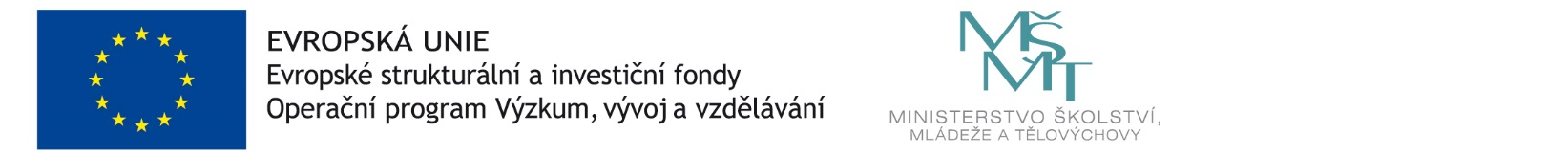 